Leave applications filed / 
Demandes d’autorisation déposéesJudgments on leave applications / 
Jugements sur demandes d’autorisationApril 18, 2024DISMISSEDYoo Seok Chung aka Paul Chung v. His Majesty the King in Right of the Province of British Columbia (B.C.) (Civil) (By Leave) (40921)The application for leave to appeal from the judgment of the Court of Appeal for British Columbia (Vancouver), Number CA48332, 2023 BCCA 294, dated July 18, 2023, is dismissed with costs.Gurmukhjeet Buttar, Karandip Buttar, Dharamjot Clair and Parbat Sangha v. 2110120 Ontario Inc. o/a Cargo County Group, Randeep Sandhu, Karanjit Sidhu, Evandeep Sandhu and Paweldeep Sandhu - and - Workers’ Action Centre (Ont.) (Civil) (By Leave) (40957)It is not necessary to consider the motion for leave to intervene filed by the Workers’ Action Centre, as it already has intervener status pursuant to rule 22(2)(c)(i) of the Rules of the Supreme Court of Canada. The application for leave to appeal from the judgment of the Court of Appeal for Ontario, Number C70562, 2023 ONCA 539, dated August 16, 2023, is dismissed with costs to 2110120 Ontario Inc. o/a Cargo County Group, Randeep Sandhu, Karanjit Sidhu, Evandeep Sandhu and Paweldeep Sandhu. The application for leave to cross-appeal is dismissed.Dimitri Davidov v. His Majesty the King (Ont.) (Criminal) (By Leave) (41050)The application for leave to appeal from the judgment of the Court of Appeal for Ontario, Number COA-22-CR-0173, 2023 ONCA 766, dated November 14, 2023, is dismissed.Neculai Otoman v. Attorney General of Canada (Fed.) (Civil) (By Leave) (40970)The application for leave to appeal from the judgment of the Federal Court of Appeal, Number 23-A-42, dated August 29, 2023, is dismissed with costs.Mokua Gichuru v. Vancouver Swing Society, Matthew Lam, Kaitlin Russell, Angelena Weddell and BC Human Rights Tribunal - and between - Mokua Gichuru v. Kulbir Singh Purewal, Sukhbir Purewal aka Sukhbir Purawal and BC Human Rights Tribunal (B.C.) (Civil) (By Leave) (40988)The motion to join two files from the Court of Appeal for British Columbia in a single application for leave to appeal is granted. The application for leave to appeal from the judgment of the Court of Appeal for British Columbia (Vancouver), Numbers CA48036 and CA48037, 2023 BCCA 345, dated August 31, 2023, is dismissed.Le 18 avril 2024REJETÉESYoo Seok Chung aka Paul Chung c. Sa Majesté le Roi du chef de la province de la Colombie-Britannique (C.-B.) (Civile) (Autorisation) (40921)La demande d’autorisation d’appel de l’arrêt de la Cour d’appel de la Colombie-Britannique (Vancouver), numéro CA48332, 2023 BCCA 294, daté du 18 juillet 2023, est rejetée avec dépens.Gurmukhjeet Buttar, Karandip Buttar, Dharamjot Clair et Parbat Sangha c. 2110120 Ontario Inc. faisant affaire sous le nom Cargo County Group, Randeep Sandhu, Karanjit Sidhu, Evandeep Sandhu et Paweldeep Sandhu - et - Workers’ Action Centre (Ont.) (Civile) (Autorisation) (40957)Il n'est pas nécessaire de traiter la demande d’intervention déposée par Workers’ Action Centre, étant donné qu’il a déjà le statut d’intervenant en vertu de la règle 22(2)(c)(i) des Règles de la Cour suprême du Canada.La demande d’autorisation d’appel de l’arrêt de la Cour d’appel de l’Ontario, numéro C70562, 2023 ONCA 539, daté du 16 août 2023, est rejetée avec dépens à 2110120 Ontario Inc. faisant affaire sous le nom  Cargo County Group, Randeep Sandhu, Karanjit Sidhu, Evandeep Sandhu et Paweldeep Sandhu.La demande d’autorisation d’appel incident est rejetée.Dimitri Davidov c. Sa Majesté le Roi (Ont.) (Criminelle) (Autorisation) (41050)La demande d’autorisation d’appel de l’arrêt de la Cour d’appel de l’Ontario, numéro COA-22-CR-0173, 2023 ONCA 766, daté du 14 novembre 2023, est rejetée.Neculai Otoman c. Procureur général du Canada (Féd.) (Civile) (Autorisation) (40970)La demande d’autorisation d’appel de l’arrêt de la Cour d’appel fédérale, numéro 23-A-42, daté du 29 août 2023, est rejetée avec dépens.Mokua Gichuru c. Vancouver Swing Society, Matthew Lam, Kaitlin Russell, Angelena Weddell et BC Human Rights Tribunal - et entre - Mokua Gichuru c. Kulbir Singh Purewal, Sukhbir Purewal aka Sukhbir Purawal et BC Human Rights Tribunal (C.-B.) (Civile) (Autorisation) (40988)La requête pour joindre deux dossiers de la Cour d’appel de la Colombie-Britannique dans une seule demande d’autorisation d’appel est accueillie. La demande d’autorisation d’appel de l’arrêt de la Cour d’appel de la Colombie-Britannique (Vancouver), numéros CA48036 et CA48037, 2023 BCCA 345, daté du 31 août 2023, est rejetée.Motions / 
RequêtesApril 11, 2024 / Le 11 avril 2024Attorney General of Ontario v. Working Families Coalition (Canada) Inc., Patrick Dillon, Peter MacDonald,  Ontario English Catholic Teachers’ Association, Elementary Teachers’ Federation of Ontario,  Felipe Pareja,  Ontario Secondary School Teachers’ Federation and Leslie Wolfe(Ont.) (40725)THE CHIEF JUSTICE:UPON APPLICATIONS by Centre for Free Expression; Chief Electoral Officer of Ontario;  International Commission of Jurists Canada; Canadian Lawyers for International Human Rights;  British Columbia Civil Liberties Association; Advocates for the Rule of Law; Democracy Watch,  Canadian Taxpayers Federation; Canadian Civil Liberties Association and David Asper Centre for Constitutional Rights for leave to intervene in the above appeal;AND THE MATERIAL FILED having been read;IT IS HEREBY ORDERED THAT:The motions for leave to intervene are granted and the ten (10) interveners shall be entitled to each serve and file a factum, not to exceed ten (10) pages in length, and book of authorities, if any, on or before May 1, 2024.The ten (10) interveners are each granted permission to present oral argument not exceeding five (5) minutes at the hearing of the appeal.The appellant and respondents are granted permission to each serve and file a single factum in reply to all interventions, not to exceed five (5) pages in length, on or before May 7, 2024.The interveners are not entitled to raise new issues or to adduce further evidence or otherwise to supplement the record of the parties.Pursuant to Rule 59(1)(a) of the Rules of the Supreme Court of Canada, the interveners or groups of interveners shall pay to the appellant and the respondents any additional disbursements resulting from their interventions.À LA SUITE DES DEMANDES présentées par le Centre for Free Expression; le directeur général des élections de l’Ontario; la Commission internationale de juristes (Canada); les Juristes canadiens pour le droit international de la personne;  la British Columbia Civil Liberties Association; l’Advocates for the Rule of Law; Democracy Watch,  la Fédération canadienne des contribuables; l’Association canadienne des libertés civiles et le David Asper Centre for Constitutional Rights en vue d’intervenir dans l’appel;ET APRÈS EXAMEN des documents déposés;IL EST ORDONNÉ CE QUI SUIT :Les requêtes en autorisation d’intervenir sont accueillies et les dix (10) intervenants sont autorisés à chacun signifier et déposer un mémoire, d’au plus dix (10) pages, et un recueil de sources, le cas échéant, au plus tard le 1er mai 2024.Les dix (10) intervenants sont chacun autorisés à présenter une plaidoirie orale d’au plus cinq (5) minutes lors de l’audition de l’appel.L’appelant et les intimés sont autorisés à chacun signifier et déposer un seul mémoire, d’au plus cinq (5) pages, en réponse à toutes les interventions, au plus tard le 7 mai 2024.Les intervenants n’ont pas le droit de soulever de nouvelles questions, de produire d’autres éléments de preuve ni de compléter de quelque autre façon le dossier des parties.Conformément à l’alinéa 59(1)a) des Règles de la Cour suprême du Canada, les intervenants ou groupes d’intervenants paieront à l’appelant et aux intimés tous débours supplémentaires résultant de leur intervention.April 16, 2024 / Le 16 avril 2024EMANUEL KAHSAI v. HIS MAJESTY THE KING(Alta.) (40044) THE COURT:UPON APPLICATION by the appellant for a re-hearing of the appeal; AND UPON APPLICATION by the appellant for an order extending the time to serve and file his motion for a re-hearing of the appeal;AND THE MATERIAL FILED having been read;IT IS HEREBY ORDERED THAT:The motion for an extension of time is granted.The motion for a re-hearing of the appeal is dismissed.À LA SUITE DE LA DEMANDE présentée par l’appelant en nouvelle audition de l’appel;ET À LA SUITE DE LA DEMANDE présentée par l’appelant en prorogation du délai pour signifier et déposer sa requête en nouvelle audition de l’appel;ET APRÈS EXAMEN des documents déposés :La requête en prorogation du délai est accueillie.La requête en nouvelle audition de l’appel est rejetée.Pronouncements of reserved appeals / 
Jugements rendus sur les appels en délibéréApril 19, 202440123	Société des casinos du Québec inc. v. Association des cadres de la Société des casinos du Québec - and - Attorney General of Canada, Attorney General of Ontario, Attorney General of Quebec, Attorney General of Alberta, Administrative Labour Tribunal, Canadian Association of Counsel to Employers, National Police Commissioned Officers Professional Association, Canadian Labour Congress, Ontario Principals’ Council, Catholic Principals’ Council of Ontario, Association des directions et des directions adjointes des écoles franco-ontariennes, Directors Guild of Canada — Ontario, Canadian Lawyers for International Human Rights, Public Service Alliance of Canada, Canadian Civil Liberties Association, Syndicat professionnel des ingénieurs d’Hydro-Québec inc., Association des cadres des collèges du Québec, Association des cadres municipaux de Montréal, Association des conseillers en gestion des ressources humaines du gouvernement du Québec, Association des cadres scolaires du grand Montréal, Association des cadres supérieurs de la santé et des services sociaux, Association des directeurs et directrices de succursale de la Société des alcools du Québec, Association professionnelle des cadres de premier niveau d’Hydro-Québec, Association québécoise des cadres scolaires, Association québécoise du personnel de direction des écoles and Fédération québécoise des directions d’établissement d’enseignement - and between - Attorney General of Quebec v. Association des cadres de la Société des casinos du Québec - and - Attorney General of Canada, Attorney General of Ontario, Attorney General of Alberta, Administrative Labour Tribunal, Société des casinos du Québec inc., Canadian Association of Counsel to Employers, National Police Commissioned Officers Professional Association, Canadian Labour Congress, Ontario Principals’ Council, Catholic Principals’ Council of Ontario, Association des directions et des directions adjointes des écoles franco-ontariennes, Directors Guild of Canada — Ontario, Canadian Lawyers for International Human Rights, Public Service Alliance of Canada, Canadian Civil Liberties Association, Syndicat professionnel des ingénieurs d’Hydro-Québec inc., Association des cadres des collèges du Québec, Association des cadres municipaux de Montréal, Association des conseillers en gestion des ressources humaines du gouvernement du Québec, Association des cadres scolaires du grand Montréal, Association des cadres supérieurs de la santé et des services sociaux, Association des directeurs et directrices de succursale de la Société des alcools du Québec, Association professionnelle des cadres de premier niveau d’Hydro-Québec, Association québécoise des cadres scolaires, Association québécoise du personnel de direction des écoles and Fédération québécoise des directions d’établissement d’enseignement (Que.)2024 SCC 13Coram:	Wagner C.J. and Karakatsanis, Côté, Rowe, Kasirer, Jamal and O’Bonsawin JJ.The appeals from the judgment of the Court of Appeal of Quebec (Montréal), Number 500-09-027985-183, 2022 QCCA 180, dated February 8, 2022, heard on April 20, 2023, are allowed with costs. The judgment of the Court of Appeal is set aside and the decision of the Administrative Labour Tribunal is quashed. Section 1(l)(1) of the Labour Code, CQLR, c. C-27, applies to the Association des cadres de la Société des casinos du Québec in its application for accreditation.LINK TO REASONSLe 19 avril 202440123	Société des casinos du Québec inc. c. Association des cadres de la Société des casinos du Québec - et - Procureur général du Canada, procureur général de l’Ontario, procureur général du Québec, procureur général de l’Alberta, Tribunal administratif du travail, Association canadienne des avocats d’employeurs, Association professionnelle des officiers brevetés de la police nationale, Congrès du travail du Canada, Ontario Principals’ Council, Catholic Principals’ Council of Ontario, Association des directions et des directions adjointes des écoles franco-ontariennes, Guilde canadienne des réalisateurs — Ontario, Juristes canadiens pour le droit international de la personne, Alliance de la fonction publique du Canada, Association canadienne des libertés civiles, Syndicat professionnel des ingénieurs d’Hydro-Québec inc., Association des cadres des collèges du Québec, Association des cadres municipaux de Montréal, Association des conseillers en gestion des ressources humaines du gouvernement du Québec, Association des cadres scolaires du grand Montréal, Association des cadres supérieurs de la santé et des services sociaux, Association des directeurs et directrices de succursale de la Société des alcools du Québec, Association professionnelle des cadres de premier niveau d’Hydro-Québec, Association québécoise des cadres scolaires, Association québécoise du personnel de direction des écoles et Fédération québécoise des directions d’établissement d’enseignement - et entre - Procureur général du Québec c. Association des cadres de la Société des casinos du Québec - et - Procureur général du Canada, procureur général de l’Ontario, procureur général de l’Alberta, Tribunal administratif du travail, Société des casinos du Québec inc., Association canadienne des avocats d’employeurs, Association professionnelle des officiers brevetés de la police nationale, Congrès du travail du Canada, Ontario Principals’ Council, Catholic Principals’ Council of Ontario, Association des directions et des directions adjointes des écoles franco-ontariennes, Guilde canadienne des réalisateurs — Ontario, Juristes canadiens pour le droit international de la personne, Alliance de la fonction publique du Canada, Association canadienne des libertés civiles, Syndicat professionnel des ingénieurs d’Hydro-Québec inc., Association des cadres des collèges du Québec, Association des cadres municipaux de Montréal, Association des conseillers en gestion des ressources humaines du gouvernement du Québec, Association des cadres scolaires du grand Montréal, Association des cadres supérieurs de la santé et des services sociaux, Association des directeurs et directrices de succursale de la Société des alcools du Québec, Association professionnelle des cadres de premier niveau d’Hydro-Québec, Association québécoise des cadres scolaires, Association québécoise du personnel de direction des écoles et Fédération québécoise des directions d’établissement d’enseignement (Qc)2024 CSC 13Coram:	Le juge en chef Wagner et les juges Karakatsanis, Côté, Rowe, Kasirer, Jamal et O’BonsawinLes appels interjetés contre l’arrêt de la Cour d’appel du Québec (Montréal), numéro 500-09-027985-183, 2022 QCCA 180, daté du 8 février 2022, entendus le 20 avril 2023, sont accueillis avec dépens. Le jugement de la Cour d’appel est annulé et la décision du Tribunal administratif du travail est cassée. L’article 1l)(1) du Code du travail, RLRQ, c. C-27, s’applique à la requête en accréditation de l’Association des cadres de la Société des casinos du Québec.LIEN VERS LES MOTIFS- 2023 -- 2024 -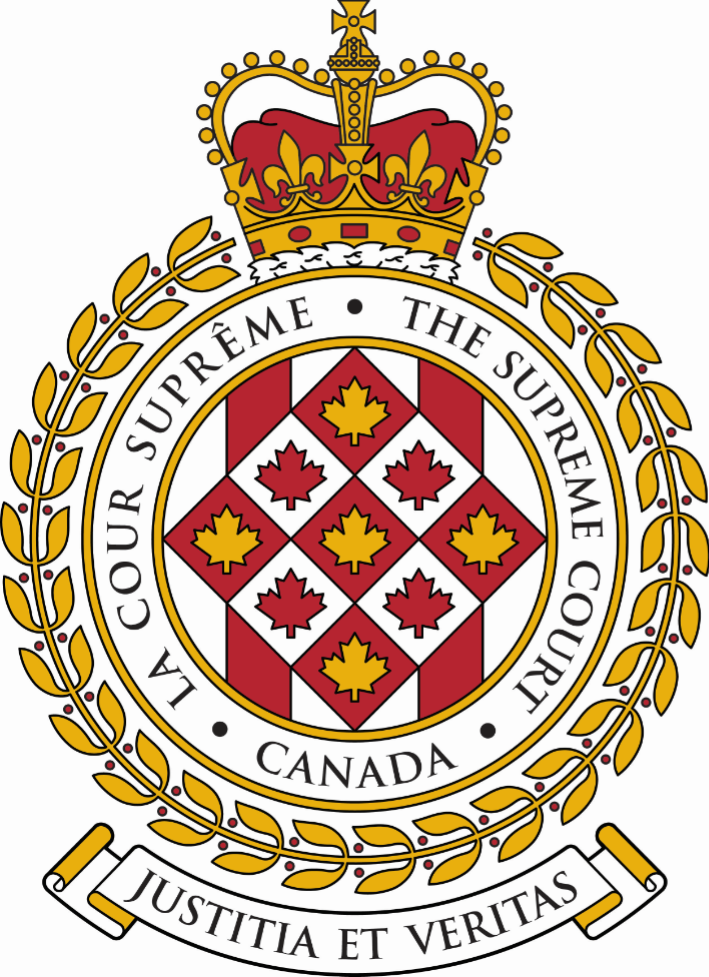 SUPREME COURT OF CANADACOUR SUPRÊME DU CANADABULLETIN OF
 PROCEEDINGSBULLETIN DES
 PROCÉDURESThis Bulletin is published at the direction of the Registrar and is for general information only. It is not to be used as evidence of its content, which, if required, should be proved by Certificate of the Registrar under the Seal of the Court. While every effort is made to ensure accuracy, no responsibility is assumed for errors or omissions.Ce Bulletin, publié sous l'autorité du registraire, ne vise qu'à fournir des renseignements d'ordre général. Il ne peut servir de preuve de son contenu. Celle-ci s'établit par un certificat du registraire donné sous le sceau de la Cour. Rien n'est négligé pour assurer l'exactitude du contenu, mais la Cour décline toute responsabilité pour les erreurs ou omissions.During Court sessions, the Bulletin is usually issued weekly.Le Bulletin paraît en principe toutes les semaines pendant les sessions de la Cour.To get copies of any document referred to in the Bulletin please click on this link: https://www.scc-csc.ca/case-dossier/rec-doc/request-demande-eng.aspx.Pour obtenir des copies de tout document mentionné dans le bulletin, veuillez cliquer sur ce lien : https://www.scc-csc.ca/case-dossier/rec-doc/request-demande-fra.aspx.Please consult the Supreme Court of Canada website at www.scc-csc.ca for more information.Pour de plus amples informations, veuillez consulter le site Web de la Cour suprême du Canada à l’adresse suivante : www.scc-csc.ca April 19, 20241 - 9Le 19 avril 2024© Supreme Court of Canada (2024)
ISSN 1918-8358 (Online)© Cour suprême du Canada (2024)
ISSN 1918-8358 (En ligne)NOTICECase summaries included in the Bulletin are prepared by the Office of the Registrar of the Supreme Court of Canada (Law Branch) for information purposes only.AVISLes résumés des causes publiés dans le bulletin sont préparés par le Bureau du registraire (Direction générale du droit) uniquement à titre d’information.Mounir Mikhail Daoud	Mounir Mikhail Daoud	v. (41138)Ordre des ingénieurs du Québec (Que.)	Marcoux, Patrick	Ordre des ingénieurs du QuébecFILING DATE: February 28, 2024Mike Player	Al-Khatib, Zachary	Liberty Law	v. (41165)His Majesty the King (Alta.)	Joyce, Keith A.	Department of JusticeFILING DATE: March 15, 2024Michael Kirby	Reentovich, Ben	New Brunswick Legal Aid Services 	Commission	v. (41166)His Majesty the King (N.B.)	Park, Joanne	Attorney General of New BrunswickFILING DATE: March 18, 2024Jordan Peterson	Levitt, Howard A.	Levitt Sheikh LLP	v. (41168)College of Psychologists of Ontario (Ont.)	Zayid, Caroline R.	McCarthy Tétrault LLPFILING DATE: March 19, 2024Yousiff Ammar	Attia, Akram	Attia Reeves Tensfeldt Snow	v. (41169)His Majesty the King (Alta.)	Fata, Robert A.	Alberta Crown Prosecution ServiceFILING DATE: March 19, 2024Athabasca Resources Inc., CSIT Consulting Inc., and Ruby Energy Inc.	O'Brien, C. Kelsey	McKercher LLP	v. (41170)Christopher Curry (Sask.)	Hardy, K.C., Jordan P	MLT Aikins LLPFILING DATE: March 20, 2024Daniel Williams	Robinson, Chris	CIR Law Inc.	v. (41171)Tina Power (N.S.)	Tina PowerFILING DATE: March 20, 2024Dishon Harvey	Couse, Jeffery	Lockyer Zaduk Zeeh	v. (41172)His Majesty the King (Ont.)	Cappell, Andrew	Attorney General of OntarioFILING DATE: March 21, 2024Order on motions for leave to interveneOrdonnance sur requêtes en autorisation d’interventionOrder on Motion for re-hearing of the appealOrdonnance de la requête en nouvelle audition de l’appelOCTOBER – OCTOBREOCTOBER – OCTOBREOCTOBER – OCTOBREOCTOBER – OCTOBREOCTOBER – OCTOBREOCTOBER – OCTOBREOCTOBER – OCTOBRENOVEMBER – NOVEMBRENOVEMBER – NOVEMBRENOVEMBER – NOVEMBRENOVEMBER – NOVEMBRENOVEMBER – NOVEMBRENOVEMBER – NOVEMBRENOVEMBER – NOVEMBREDECEMBER – DÉCEMBREDECEMBER – DÉCEMBREDECEMBER – DÉCEMBREDECEMBER – DÉCEMBREDECEMBER – DÉCEMBREDECEMBER – DÉCEMBREDECEMBER – DÉCEMBRESDMLTMWMTJFVSSSDMLTMWMTJFVSSSDMLTMWMTJFVSS12345671234128H9CC10111213145CC678910113CC4567891516171819202112H131415161718101112131415162223242526272819202122232425171819202122232930312627282930  24 /31H25H2627282930JANUARY – JANVIERJANUARY – JANVIERJANUARY – JANVIERJANUARY – JANVIERJANUARY – JANVIERJANUARY – JANVIERJANUARY – JANVIERJANUARY – JANVIERJANUARY – JANVIERFEBRUARY – FÉVRIERFEBRUARY – FÉVRIERFEBRUARY – FÉVRIERFEBRUARY – FÉVRIERFEBRUARY – FÉVRIERFEBRUARY – FÉVRIERFEBRUARY – FÉVRIERFEBRUARY – FÉVRIERMARCH – MARSMARCH – MARSMARCH – MARSMARCH – MARSMARCH – MARSMARCH – MARSMARCH – MARSSDMLTMWMTJTJFVFVSSSDMLTMWMTJTJFVSSSDMLTMWMTJFVSSH12344556112312789101111121213456788910345678914CC151517181819192011CC1213141515161710111213141516212223242525262627181920212222232417CC1819NR2021222328293031252627282929  24 /3125262728H2930APRIL – AVRILAPRIL – AVRILAPRIL – AVRILAPRIL – AVRILAPRIL – AVRILAPRIL – AVRILAPRIL – AVRILAPRIL – AVRILAPRIL – AVRILMAY – MAIMAY – MAIMAY – MAIMAY – MAIMAY – MAIMAY – MAIMAY – MAIMAY – MAIJUNE – JUINJUNE – JUINJUNE – JUINJUNE – JUINJUNE – JUINJUNE – JUINJUNE – JUINSDMLTMWMTJTJFVFVSSSDMLTMWMTJTJFVSSSDMLTMWMTJFVSSH12344556122OR341789101111121213OR5OR678991011234567814CC151617181819192012131415161617189CC101112131415RV21222324252526262719H2021222323242516171819202122282926272829303031  23 /30242526272829JULY – JUILLETJULY – JUILLETJULY – JUILLETJULY – JUILLETJULY – JUILLETJULY – JUILLETJULY – JUILLETJULY – JUILLETJULY – JUILLETAUGUST – AOÛTAUGUST – AOÛTAUGUST – AOÛTAUGUST – AOÛTAUGUST – AOÛTAUGUST – AOÛTAUGUST – AOÛTAUGUST – AOÛTSEPTEMBER – SEPTEMBRESEPTEMBER – SEPTEMBRESEPTEMBER – SEPTEMBRESEPTEMBER – SEPTEMBRESEPTEMBER – SEPTEMBRESEPTEMBER – SEPTEMBRESEPTEMBER – SEPTEMBRESDMLTMWMTJTJFVFVSSSDMLTMWMTJTJFVSSSDMLTMWMTJFVSSH1234455611231H2345677891011111212134H5678891089101112131414151617181819192011121314151516171516171819202121222324252526262718192021222223242223242526272828293031252627282929303129H30Sitting of the Court /Séance de la CourSitting of the Court /Séance de la CourSitting of the Court /Séance de la CourSitting of the Court /Séance de la CourSitting of the Court /Séance de la Cour18	 sitting weeks / semaines séances de la Cour87	 sitting days / journées séances de la Cour18	 sitting weeks / semaines séances de la Cour87	 sitting days / journées séances de la Cour18	 sitting weeks / semaines séances de la Cour87	 sitting days / journées séances de la Cour18	 sitting weeks / semaines séances de la Cour87	 sitting days / journées séances de la Cour18	 sitting weeks / semaines séances de la Cour87	 sitting days / journées séances de la Cour18	 sitting weeks / semaines séances de la Cour87	 sitting days / journées séances de la Cour18	 sitting weeks / semaines séances de la Cour87	 sitting days / journées séances de la Cour18	 sitting weeks / semaines séances de la Cour87	 sitting days / journées séances de la CourRosh Hashanah / Nouvel An juifYom Kippur / Yom KippourRosh Hashanah / Nouvel An juifYom Kippur / Yom KippourRosh Hashanah / Nouvel An juifYom Kippur / Yom KippourRosh Hashanah / Nouvel An juifYom Kippur / Yom KippourRosh Hashanah / Nouvel An juifYom Kippur / Yom KippourRosh Hashanah / Nouvel An juifYom Kippur / Yom KippourRHYKCourt conference /Conférence de la CourCourt conference /Conférence de la CourCourt conference /Conférence de la CourCourt conference /Conférence de la CourCourt conference /Conférence de la CourCCCC9	Court conference days /	jours de conférence de la Cour9	Court conference days /	jours de conférence de la Cour9	Court conference days /	jours de conférence de la Cour9	Court conference days /	jours de conférence de la Cour9	Court conference days /	jours de conférence de la Cour9	Court conference days /	jours de conférence de la Cour9	Court conference days /	jours de conférence de la Cour9	Court conference days /	jours de conférence de la CourOrthodox Easter / Pâques orthodoxeNaw-RúzOrthodox Easter / Pâques orthodoxeNaw-RúzOrthodox Easter / Pâques orthodoxeNaw-RúzOrthodox Easter / Pâques orthodoxeNaw-RúzOrthodox Easter / Pâques orthodoxeNaw-RúzOrthodox Easter / Pâques orthodoxeNaw-RúzORNRHoliday / Jour fériéHoliday / Jour fériéHoliday / Jour fériéHoliday / Jour fériéHoliday / Jour fériéHH3	holidays during sitting days / 	jours fériés durant les séances3	holidays during sitting days / 	jours fériés durant les séances3	holidays during sitting days / 	jours fériés durant les séances3	holidays during sitting days / 	jours fériés durant les séances3	holidays during sitting days / 	jours fériés durant les séances3	holidays during sitting days / 	jours fériés durant les séances3	holidays during sitting days / 	jours fériés durant les séances3	holidays during sitting days / 	jours fériés durant les séancesRidvánRidvánRidvánRidvánRidvánRidvánRV